Wechselunterricht bis zu den Sommerferien 2021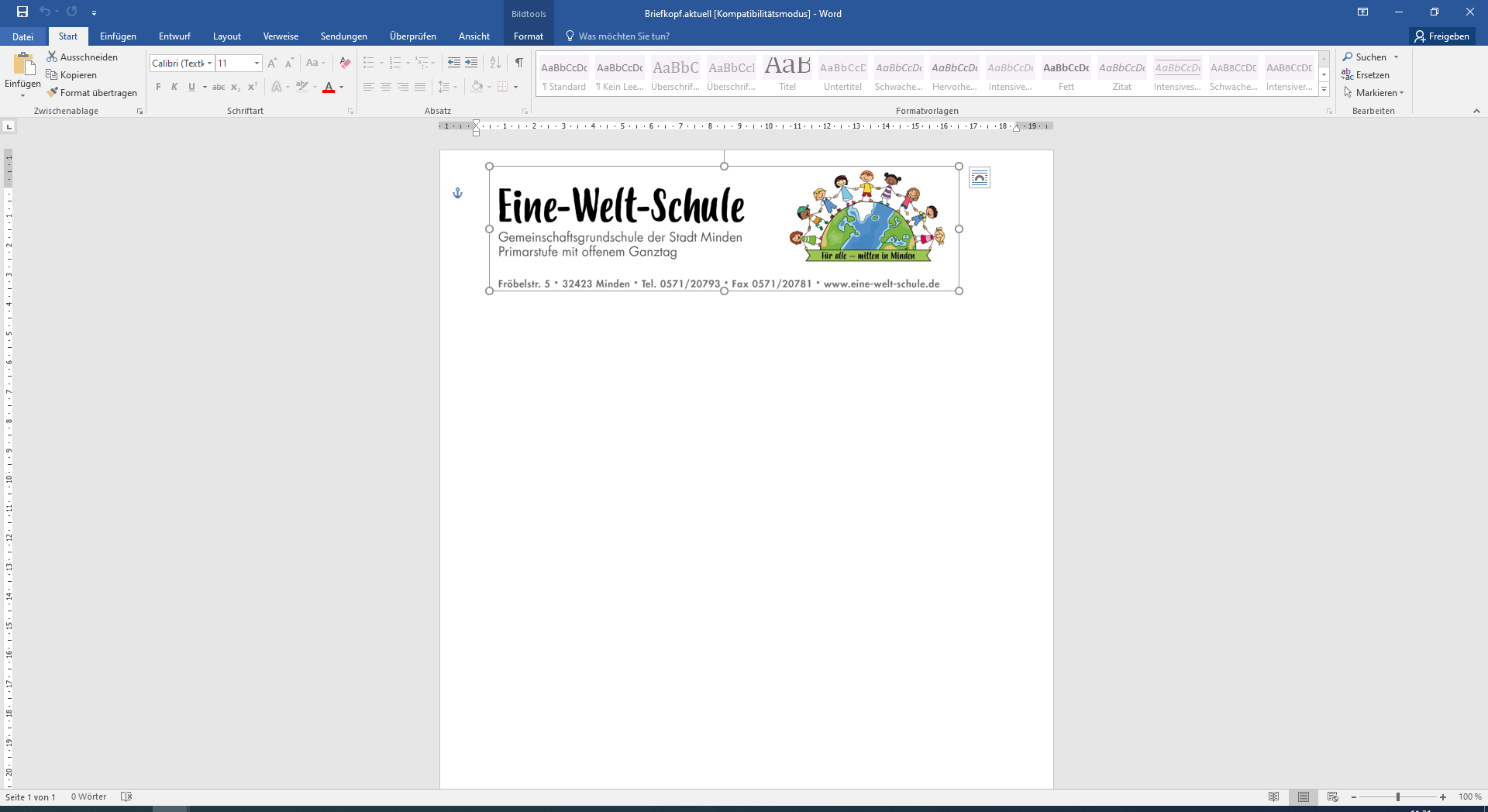 Montag, 10.05.21Dienstag, 11.05.21Mittwoch, 12.05.21Donnerstag, 13.05.21Freitag, 14.05.21ABAFeiertag, schulfreiBeweglicher Ferientag, schulfreiMontag, 17.05.21Dienstag, 18.05.21Mittwoch, 19.05.21Donnerstag, 20.05.21Freitag, 21.05.21BABABMontag, 24.05.21Dienstag, 25.05.21Mittwoch, 26.05.21Donnerstag, 27.05.21Freitag, 28.05.21Feiertag – schulfrei, keine NotgruppeNRW Ferientag –Schulfrei, keine NotgruppeFortbildungstag –Schulfrei, keine NotgruppeABMontag, 31.05.21Dienstag, 01.06.21Mittwoch, 02.06.21Donnerstag, 03.06.21Freitag, 04.06.21ABAFeiertag, schulfreiBeweglicher Ferientag, schulfreiMontag, 07.06.21Dienstag, 08.06.21Mittwoch, 09.06.21Donnerstag, 10.06.21Freitag, 11.06.21BABABMontag, 14.06.21Dienstag, 15.06.21Mittwoch, 16.06.21Donnerstag, 17.06.21Freitag, 18.06.21ABABAMontag, 21.06.21Dienstag, 22.06.21Mittwoch, 23.06.21Donnerstag, 24.06.21Freitag, 25.06.21BABABMontag, 28.06.21Dienstag, 29.06.21Mittwoch, 30.06.21Donnerstag, 01.07.21Freitag, 02.07.21ABABA